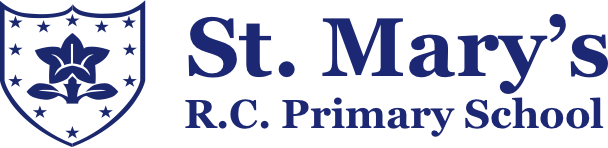 Health & Safety PolicyEveryone is Welcome at St. Mary’s Pre-school and Primary School.We listen to the Word of God and from this we always try to help each other.We Witness a loving God who is at the centre of all we do.We care for the Welfare of everyone by encouraging them to always do their best.We share daily Worship that helps us to develop good relationships with God, ourselves and each other.Incorporating the Local Health and Safety Arrangements for:This Policy is based on the requirements of the Health and Safety at Work etc Act 1974 and associated Health and Safety and other Legislation. It should be read in conjunction with the Lancashire County Council's Health and Safety Management System which is held on the School's Portal. As a Voluntary Aided School the Governing Body is the employer and is responsible for the use of the premises. The Head Teacher is responsible for the day-to-day implementation and management of health, safety and welfare within the school. The Governing Body and the Head Teacher should work in partnership to meet these responsibilities.As the person(s) with responsibility for the implementation and management of proper health and safety controls within the school, I/we will, as far as is reasonably practicable:Responsibilities* Health & Safety plans should be set for improvements in the management of health & safety within the school. These can be developed formally or can be informal, arising from circumstances as they occur. Actions should be documented in an appropriate way e.g. as objectives in the School Development Plan or in the minutes of Governors or Staff meetings and monitored to ensure they are achieved.Examples might be:a % reduction in accidents will be achieved by changes to playground supervison;a revised procedure for dealing with contractors on site will be devised and implemented;revised arrival and departure arrangements will be put in place to separate vehicles and pedestrians on school grounds;raising health & safety awareness by using the County Council's e-learning courses Health and Safety Risks Arising from Work ActivitiesI/we will ensure that so far as is reasonably practicable, all areas of risk are assessed and adequate control measures are put in place to ensure the health and safety of all employees, pupils, contractors, non-employees and anyone else affected by the school's activities. School's CommitmentTo meet the requirements of this Policy Statement, the Head Teacher/Governing Body and/or his/her/their nominated representative(s) will:draw up and implement appropriate health & safety procedures for the school; share appropriate elements of these procedures with all employees, pupils, visitors and anyone else who may be affected by them;arrange for risk assessments to be completed for all areas of work and review them on a regular basis;as part of the risk assessment process, produce safe systems of work where necessary and arrange for their implementation including any appropriate training, resourcing, auditing and monitoring; and,identify adequate resources for the implementation of the health and safety policy and arrangements with the school.comply with appropriate directions given by the county council on health and safety requirementsact in accordance with the relevant provisions in the Scheme for Financing Schools in Lancashire and the School Teachers Pay and Conditions Document”;The school will upon request make available for general inspection specific, procedures and documentation and will regularly review its arrangements in respect of the applicable topics and activities belowThe school will also take into account the risks, and make health and safety arrangements for, non-routine, out of hours, ‘one-off’, seasonal or sporadic activities for example special school and community events such as school fetes, etc.Also attention will be given to the health and safety responsibilities arising from the use of the school to provide Extended Services and the risks associated with Educational visits will be carefully assessed and appropriate health & safety arrangements put in place.Note: Both these areas have separate intranet sites on the Schools Portal at Extended Services and Educational visits.Consultation with employees The school recognises and accepts its duty to consult with employees and will do so via a union-appointed safety representative and/or through elected employee representatives where union appointed representatives are not available.Safety representatives The school recognises and accepts that safety representatives must be given the paid time necessary to carry out their functions, and paid time as is necessary to undergo training in those functions, as is reasonable in the circumstances.Safety Representatives functions are to:-Investigate potential hazards and dangerous occurrences at the workplace, and complaints by employees relating to health, safety and welfare at work, and examine the causes of workplace accidents. Make representations to the Head Teacher/Governing Body on the above investigations, and on general matters affecting the health and safety of the employees they represent. Inspect the workplace.Represent employees in dealings with health and safety inspectors.Attend health and safety committee meetings.Safe plant and equipment The school will ensure that all plant and equipment that requires maintenance is identified, that maintenance is carried out and that new or second-hand plant and equipment meets any required health and safety standards before it is purchased. Information, instruction and supervision* It is a legal requirement to display the Health & Safety Law poster in a prominent position in each workplace or to give employees a copy of the Health & Safety Law leaflet.Competency for tasks and trainingThe school has arrangements in place to ensure that all new employees are provided with appropriate health and safety induction training when they start work. This will cover basics such as first aid and fire safety.  Specific on the job and job specific health and safety training will also be provided if needed to achieve the required competency. Training provision will include regular refresher training where appropriate.  Write down your arrangement for training here including arrangements for record keeping.Accidents, first aid and work-related ill healthThe school acknowledges the legal requirement to:Ensure that there is a recognised system in place to deal with the reporting, recording and investigation of incidents and accidents.Ensure that there is a recognised system in place for reporting work related injuries, diseases and dangerous occurrences under the RIDDOR Regulations.Provide appropriate first aid arrangements for employees and anyone attending the premises that may be affected by the school's activities.Provide health surveillance for any employees who may be at risk of ill-health as a direct result of work activities, and has made appropriate arrangements to deal with this issue.Performance Monitoring  The school acknowledges its requirement to monitor the health and safety of employees and anyone who may be affected by its work activities and has appropriate arrangements in place to fulfil this requirement.Emergency procedures - fire and evacuationThe school acknowledges its responsibility for ensuring that appropriate emergency procedures are in place and that these are communicated to all concerned, including other users of the premises, and monitored on a regular basis.ST MARY’S RC PRIMARY SCHOOLVoluntary Aided060650Club Lane Chipping PR3 2QHprovide adequate control of the health and safety risks arising from our work activities;consult with employees on matters affecting their health and safety;provide and maintain safe plant and equipment;                                          provide information, instruction and supervision for employees;ensure all employees are competent to do their tasks and ensure the provision of adequate training;prevent accidents and cases of work-related ill healthmaintain safe and health working conditions;  ensure safe handling and use of substances;comply with appropriate directions given by the county council on health and safety requirements;review and revise this policy and arrangements as necessary at regular intervals, and, as a minimum, following each 5 yearly review by the county council;act in accordance with the relevant provisions in the Scheme for Financing Schools in Lancashire and the School Teachers Pay and Conditions Document”.Signed:       Signed:On behalf of the Governing BodyHead Teachers name:Mary MorrisChair of Governors nameDavid HallDate:  Proposed Review date:AnnuallyThe responsibility for implementation and management of proper health and safety controls within the school is that of:Mary MorrisThe authorised member of staff with day-to-day responsibility for ensuring this policy is put into practice is: (Health & Safety Co-ordinator):Mary MorrisTo ensure health and safety standards are maintained/improved, the following people have responsibility in their specific areas e.g. premises issues, fire safety and other emergencies, out-of-hours arrangements, educational visitsMary MorrisLisa CooksonMargaret TimbrellSuzanne CowburnAlex TaylorJess CooksonHelen HutchingsKath ButcherThe Health & Safety plans * for the school (as identified by accident/incident investigation, consultation, review of risk assessments, H&S management support  and audit visits; advice from the county council etc. or other sources e.g. DCSF, Teachernet, other schools, HSE) will be developed and monitored by: Mary MorrisAll employees within the school have a responsibility to:Co-operate with the Head Teacher and his/her nominated representatives on all matters relating to health and safety;Not interfere with anything provided to safeguard their health and safety;Take reasonable care of their own health and safety, and not knowingly place anyone who may be affected by their work activities at risk; and Report all health and safety concerns to an appropriate person (as detailed in this policy statement).The Conditions of Employment of Teachers provide that teachers’ professional duties include maintaining good order and discipline among the pupils and safeguarding their health and safety both when they are authorised to be on the school premises and when they are engaged in authorised school activities elsewhere.All employees within the school have a responsibility to:Co-operate with the Head Teacher and his/her nominated representatives on all matters relating to health and safety;Not interfere with anything provided to safeguard their health and safety;Take reasonable care of their own health and safety, and not knowingly place anyone who may be affected by their work activities at risk; and Report all health and safety concerns to an appropriate person (as detailed in this policy statement).The Conditions of Employment of Teachers provide that teachers’ professional duties include maintaining good order and discipline among the pupils and safeguarding their health and safety both when they are authorised to be on the school premises and when they are engaged in authorised school activities elsewhere.Risk assessments will be undertaken by:School staffThe significant findings of risk assessments will be reported to:Mary MorrisAction required to remove/control risks will be approved by:Mary MorrisThe responsibility for ensuring the action required to reduce risks is implemented is that of: Mary MorrisChecking that implemented actions have removed/reduced the risks is the responsibility of:Mary MorrisRisk Assessments will be reviewed regularly (annually is recommended) or when an element of the work activity changes significantly, Risk assessments will be undertaken prior to the introduction of a new element of work activity.School staffOccupational Health & Safety Topic/ActivityInformation and Guidance is available on the website, link below:Health, Safety & Wellbeing intranet siteHigh/Low  Priority ()()High/Low  Priority ()()Details of where information about the school's arrangements can be found Accident Reporting, Recording and InvestigationPoster & information on portalAdministration of medicationBlack folder – heads officeBlack folder – heads officeEducational VisitsOffice & EvolveOffice & EvolveElectrical SafetyCertificates in officeFire SafetyOffice - red fileFirst AidOfficeInduction Staff room & officeMinibusesOfficePersonal safety including lone working Web site Violence aggressionWeb sitePlay Equipment installations inspectionsOffice filing cabinetPupil handling and restraintWeb siteWeb siteReporting of H&S concerns/faultsPosterRisk Assessment and hazard identification OfficeSubstances – COSHHOfficeChild protectionWeb siteSafeguarding ChildrenWeb siteCurriculum and other non-occupational Health & Safety Topic/Activity (Information and Guidance available in various parts of the Schools Portal)Applicable ()Details of where information about the school's arrangements can be foundDetails of where information about the school's arrangements can be foundBodily Fluids (urine; blood; faeces; vomit)Web siteOutdoor activities & groundsYellow folder in officeYellow folder in officeGrounds maintenanceCounty SLACounty SLAEmergency Procedures other than Fire e.g. flood, services failureWeb siteFood safety and hygieneWeb siteWeb siteSmoking free policyWeb siteWeb siteControl of contractorsSigning in procedure Display Screen Equipment and eye testsRA in officeManagement and other Health and Safety responsibilitiesWeb siteManual HandlingOffice & posterPremises ManagementNot yet implementedSecurity of premisesNot yet implementedSlips and tripsNot yet implementedVehicle and pedestrian traffic RA in office in Employee representative(s) for the school are:To be appointedConsultation with employees is provided via:Individual staff appraisals, Review of documents, Team meetings, Circulation of draft documents for consultation, Monthly/Annual Health & Safety meeting etc.Is responsible for identifying all equipment/plant needing maintenanceMary MorrisIs responsible for ensuring effective maintenance procedures are drawn upMary MorrisIs responsible for ensuring that all identified maintenance is carried outMary MorrisAny problems found with equipment should be reported toMary MorrisWill check that new equipment meets any required health and safety standards before it is purchasedMary MorrisThe Health and Safety Law poster* is displayed at: Bursar’s OfficeHealth and safety advice is available from:Lisa CooksonInduction, supervision of trainees/work placements etc, will be arranged/ undertaken/ monitored by:Mary Morris / Lisa Cookson Induction training will be provided for all employees by:Mary MorrisJob specific training will be provided by:Mary MorrisTraining records are kept at/by:Bursar’s OfficeTraining will be identified, arranged and monitored by:Lisa Cookson The first aid box(es) is/are available:Store room off main hallThe first aider(s) and appointed person(s) is/are:Alex Taylor  (Paediatric First Aid)Suzanne Cowburn (Paediatric First Aid)Helen Hutchings (Paediatric First Aid)Mary Morris (Paediatric First Aid)Kath Butcher (first aider)All accidents and cases of work-related ill health are to be reported to:Lisa CooksonHealth surveillance will be arranged by/Records kept by:Lisa CooksonTo check our working conditions, and ensure our safe working practices are being followed, we will:Conduct workplace inspections.  These are carried out by:Review all risk assessments regularly (annually is recommended) and in the event of any significant changes.  This function is carried out by: Mary Morris / Lisa Cookson Is/are responsible for investigating accidents - e.g. road traffic accidents, slips, trips and/or falls accidents etc. before requesting assistance from the corporate Health, Safety and Wellbeing Team if necessaryMary Morris Is/are responsible for investigating work-related causes of sickness absences.Mary MorrisIs/are responsible for acting on investigation findings to prevent recurrences. Mary MorrisIs/are responsible for the monitoring of any trends in accidents, incidents and sickness absence.Mary MorrisResponsibility for ensuring the fire risk assessment is undertaken and implemented rests with:Lisa CooksonEscape routes are checked by/every:Margaret Timbrell (weekly)Fire extinguishers are maintained and checked by/every:First callMargaret Timbrell (weekly)Alarms are tested by/every:Margaret Timbrell (weekly)The emergency evacuation procedure is tested every:Lisa Cookson (Termly) Responsibility for ensuring arrangements are in place to deal with other emergency situations e.g. bomb threat, flood etc.Mary Morris